Social- och miljöutskottets betänkandeÄndring av blankettlagar om socialvårdLandskapsregeringens lagförslag LF 17/2020-2021INNEHÅLLSammanfattning	1Landskapsregeringens förslag	1Utskottets förslag	1Ärendets behandling	1Utskottets förslag	1SammanfattningLandskapsregeringens förslagLandskapsregeringen föreslår att vissa blankettlagar om socialvård ändras. Genom förslaget tillförsäkras att de ändrade blankettlagarna kan tillämpas på Åland i enlighet med nuvarande lydelse även efter ikraftträdandet av de ändringar av rikets socialvårdslagstiftning som har samband med ändrade bestämmelser om klientavgifter och servicesedlar i riket. Lagarna bör i lagtinget behandlas i brådskande ordning.Utskottets förslagMed hänvisning till landskapsregeringens motiveringar i lagförslaget föreslår utskottet att lagförslaget antas utan ändringar.Ärendets behandlingLagtinget har den 15 mars 2021 inbegärt social- och miljöutskottets yttrande i ärendet. 	Utskottet har i ärendet hört ministern Annette Holberg-Jansson, lagberedaren Mathias Lundqvist och byråchefen Maj-Len Österlund. 	I ärendets avgörande behandling deltog ordföranden Pernilla Söderlund, viceordföranden Mikael Lindholm samt ledamöterna Stellan Egeland, Simon Holmström, Jesper Josefsson, Simon Påvals och Wille Valve. Utskottets förslagMed hänvisning till det anförda föreslår utskottetatt lagtinget antar lagförslagen i oförändrad lydelse.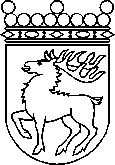 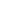 Ålands lagtingBETÄNKANDE nr 7/2020-2021BETÄNKANDE nr 7/2020-2021DatumSocial- och miljöutskottet2021-03-18Till Ålands lagtingTill Ålands lagtingTill Ålands lagtingTill Ålands lagtingTill Ålands lagtingMariehamn den 18 mars 2021Mariehamn den 18 mars 2021Ordförande Pernilla SöderlundSekreterareCarina Strand